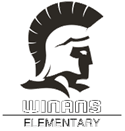 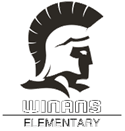 May is such an optimistically busy month in schools!  Kids and teachers slowly begin to think of summer as the weather turns warmer and brighter (most days!).  However, it is also our best time of year to measure growth in our students.  Whether you look to M-Step data for our older kids, or the NWEA assessments for all students that help us look at specific content areas, our kids have many opportunities to share what they have learned this year.  With the completion of the standard tests, teachers then turn to the local assessments (like Reading Street, writing units, and Go Math) to share student growth with families in our final progress reports.  Thank you so much for the encouragement you give your child to do their best to show what they know!  We are so proud of their growth this year!Although Ms. DeBrabander is serving as our interim assistant principal for the rest of the year, she is still coordinating Winans annual Field Day, with the support of our wonderful PTO and Mr. Feldpausch.  Many volunteers help us with Field Day – we need you!  Please keep an eye out for news from Ms. D regarding ways you can get involved, especially if you’re planning to come and see the kids anyway.  Mark June 5 on your calendar and stay tuned and keep your fingers crossed for a beautiful day ahead!For the first time in a few years, Winans will also host a Book Swap, scheduled for June 6.  We were not able to schedule an end of the year Scholastic Book Fair, but a book swap event will give participating students a “new to them” book or two for summer reading.  More information will be coming, but the idea is for students to bring in up to 3 gently used books to swap for the same number.  You might want to begin sorting the books at your house! If our 4th grade parents haven’t already done so, please note on our calendars our 4th grade celebration is scheduled for Wednesday, May 30, at 6:00 in the middle school little theater.  I’d like to thank all the terrific ways families reached out to let our teachers know how much you appreciate their efforts every day with our kids.  From the drawings, the notes, even some flowers and gifts – thank you for making Teacher Appreciation Week special!Upcoming dates: May 19:   Winans Choir Concert                  1:00 concert @ GLHSMay 20:     Girls on the Run 5K @ Holt HSMay 22:     Late start day                  10:20 a.m. start timeMay 28:     No SchoolMay 30:     Winans 4th grade celebration	WMS little theater, 6:00 p.m.Mark your calendarsJune 5: Field Day             Student Council Meeting, 7:50 a.m.June 7: ½ day of school             11:40 a.m. dismissalJune 8:  Last day of school             11:40 a.m. dismissal4th Grade CelebrationWinans Elementary Schools 4th grade celebration will be held on Wednesday, May 30 in the WMS little theater at 6:00 p.m.Parents, Pick Up Medication:Please be advised that all medication must be picked up by the parent at the end of the school year.  Medication that is not picked up by June 9 will be disposed of.Also, please note that parents must complete a new Medication Request form at the beginning of each school year.  Are you moving or have moved?Often families find it necessary to move during the school year and the question is usually asked, can my children stay in Waverly Schools if I move out of the district? Please contact the district registrar at 319-3021 in order to get information on the possibility of having your youngster attend Waverly during the next school year.If/when you have moved please submit a new proof of residency to the school office. This includes a utility bill or a lease or mortgage or a property tax bill. A new residency form must be signed. Forms are available in the school office.Note: We cannot change addresses until we receive a new proof of residency and a signed residency form.Lunch Information:If you would like to pay for your child’s lunch via the internet at www.sendmoneytoschool.com, please remember that you will need his or her student ID number. If you do not know your child’s Student ID number, it may be obtained by stopping in or calling the office at 321-2371.All account must be paid in full by the last day of school.Superflex...a Superhero Social Thinking Curriculum
This year, all Winans students, 1st - 4th, participated in the Superflex Social Thinking curriculum with the intention of providing a fun, motivating, and non-threatening way for our students to explore social thinking while increasing their knowledge of social expectations, their awareness of their own behavior and how to modify their behaviors with Superflexible strategies.  Students have difficulty monitoring and regulating their own behaviors in the moment, and this curriculum provided a fun forum in which they could explore their own challenges and identify ways to modify their thoughts and related behaviors in different settings.  For many of our students, this has become a very empowering way to help them help themselves. This curriculum introduced the superhero, "Superflex" and the "Team of Unthinkables" to contrast for students when we are using our "social smarts," versus when our brains are getting sidetracked in a less social way, the dominant thinking of a less flexible member(s) of the Team of Unthinkables.  The students enjoyed the idea that they are superheroes in training and that they are trying to increase their social skills and Superflexible thinking.  The cast of 14 characters in the curriculum included Rock Brain, Brain Eater, D.O.F. (Destroyer of Fun), Space Invader and Mean Jean just to name a few.  Be sure to ask your superhero in training which Unthinkable(s) they defeated today!Check The Lost And Found Box!Please be sure to stop in and check the Lost and Found Box for items you may be missing. There are many items including several jackets and sweatshirts. Any items that have not been picked up by June 8, the last day of school, will be donated to a local charity.Classroom Placement Information2018-19 Classroom Placement Information will be included in the August Winans Communicator newsletter that will be mailed a week before the open house.  Classroom assignments will not be announced until the August newsletter has been sent. PROGRESS REPORTS will be mailed home the week of June 11th.Library Reminder:Just a reminder that there are several library books that have not been returned to the library. Last week to check out books is May 11-15. All library books must be returned by Friday, May 18.Waverly Piranhas Swim ClubThe Waverly Piranhas Swim Club will be holding open registration for new and returning swimmers for their summer term on Monday, June 11th and Tuesday, June 19th at the Waverly High School Pool, located at 160 Snow Road, Lansing. Registration is between 5:30 p.m. - 6:30 p.m. The summer session runs from June 11 - July 27, 2018. The Piranhas are a competitive, age group swim club, affiliated with USA Swimming. New swimmers will be evaluated for level placement at registration, so bring your suit! The Piranhas offer a variety of levels and practice schedules. To join the club the swimmer must be able to swim one length of the pool using any stroke. Please check our websitehttp://www.waverlyswim.org for complete details and registration forms. For further information about our club go to our Facebook pagehttps://www.facebook.com/waverlypiranhas/ or call Cathy Lashbrook, WPSC President, at 517-321-1992. The Piranhas are a swim club and not swimming lessons. If you have a beginning swimmer who is not comfortable in the pool, or cannot swim the length without assistance, please check out the Delta Township Aquatics Program for swimming lessons at all ages and skill levels: https://www.deltami.gov/index.php/parks-recreation/aquatics-program/